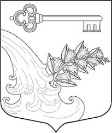 АДМИНИСТРАЦИЯ УЛЬЯНОВСКОГО ГОРОДСКОГО ПОСЕЛЕНИЯ ТОСНЕНСКОГО РАЙОНА ЛЕНИНГРАДСКОЙ ОБЛАСТИПОСТАНОВЛЕНИЕ  Об утверждении реестра защитных сооружений гражданской обороны, расположенных на территории Ульяновского городского поселения Тосненского района Ленинградской областиВ соответствии с Федеральными законами от 06.10.2003 № 131-ФЗ, в соответствии с Федеральным законом от 12.02.1998 № 28- ФЗ «О гражданской обороне», Постановлением Правительства Российской Федерации от 29 ноября 1999 года № 1309 «О Порядке создания убежищ и иных объектов гражданской обороны», Приказом МЧС России от 14.11.2008 № 687 «Об утверждении Положения об организации и ведении гражданской обороны в муниципальных образованиях и организациях», на основании Устава Ульяновского городского поселения Тосненского района Ленинградской областиПОСТАНОВЛЯЮ:1.Утвердить реестр защитных сооружений гражданской обороны, расположенных на территории Ульяновского городского поселения согласно приложению к настоящему постановлению.2. Отделу жилищного - коммунального хозяйства администрации Ульяновского городского поселения Тосненского района Ленинградской области произвести обследование защитных сооружений гражданской обороны на предмет пригодности к приему эвакуируемого населения. 3. Разместить настоящее постановление на официальном сайте администрации Ульяновского городского поселения Тосненского района Ленинградской области www.admsablino.ru.4. Настоящее постановление вступает в силу с момента подписания.5. Контроль за исполнением постановление оставляю за собой.Глава администрации                                                              К.И. КамалетдиновУтверждено постановлением администрации Ульяновского городского поселения Тосненского района Ленинградской областиот 28.12.2023 № 952Реестрзащитных сооружений гражданской обороны, расположенных на территории Ульяновского городского поселения Тосненского района Ленинградской области28.12.2023№952№Адрес места расположения Площадь помещения Вместимость из расчета 0.6 м2на чел.Наименование УК, ТСЖФорма собственностиВид защитного сооружения Тип перекрытия Готово /не готово к приему эвакуируемого населения 146г.п. Ульяновка, ул. Калинина, д. 74  560 м2500 челООО «Саблино-Сервис»ОИГУкрытиеЖ/Б плита Готово147г.п. Ульяновка, ул. Калинина, д.74а  440 м2466 челООО «Саблино-Сервис»ОИГУкрытиеЖ/Б плита Готово148г.п. Ульяновка, ул. Калинина, д. 74б114 м2190 челООО «Саблино-Сервис»ОИГУкрытиеЖ/Б плита Готово20г.п. Ульяновка, ул. Победы, д.44  1500 м22500 челТСЖ «Ульяновка»ОИГУкрытиеЖ/Б плита Готово81г.п. Ульяновка, ул. Победы, д. 40825 м2205 челООО «Саблино-Сервис»ОИГУкрытиеЖ/Б плита Готово23г.п. Ульяновка, пр. Володарского, д.135387м2645 челООО «Саблино-Сервис»ОИГУкрытиеЖ/Б плита Готово24г.п. Ульяновка, пр. Володарского, д.80446 м2466 челООО «Саблино-Сервис»ОИГУкрытиеЖ/Б плита Готово25г.п. Ульяновка, 8-я улица, д.39750 м21250 чел;ООО «Динамика»ОИГУкрытиеЖ/Б плита Готово26г.п. Ульяновка, 8-я улица, д.41750 м21250 челООО «Динамика»ОИГУкрытиеЖ/Б плита Готово